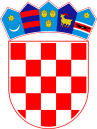   REPUBLIKA HRVATSKAVARAŽDINSKA ŽUPANIJA         OPĆINA VINICA	Općinsko vijećeKLASA:024-03/23-01/04URBROJ:2186-11-23-5Vinica, 13. rujan 2023.Z A P I S N I Ksa 17. sjednice Općinskog vijeća Općine Vinica, održane dana 13. rujna 2023. godine, u prostorijama Općine Vinica, s početkom u  19,00 sati.NAZOČNI VIJEĆNICI: Predrag Štromar, Krunoslav Kostanjevec, Emil Jurič, Ksenija Humek, Ivan Kelemen, Miroslav Kelemenić, Ivan Krajcer, Mirjana Jambriško, Ivana Mraković, Stjepan Tomašec i Marijan MihalićODSUTNI VIJEĆNICI: Božidar Šipek (Vinica)  i  Božidar Šipek (Vinica Breg) OSTALI NAZOČNI: dr.sc.Branimir Štimec, prof. , općinski načelnikŽeljko Pajtak, stručni suradnik za financije i proračunMarjana Majhen, predsjednica Odbora za statutarno-pravna pitanja		Ana Cvetko – pročelnica Jedinstvenog upravnog odjela		Ljiljana Stokrajec – stručna suradnica za financije i proračun		Biserka Jakopanec, voditeljica zapisnika	Predsjednik Općinskog vijeća Općine Vinica,  gospodin Predrag Štromar otvorio je sjednicu, pozdravio nazočne te je izvršio  prozivku vijećnika. Nakon prozivke gospodin Štromar konstatirao je  da je sjednici, od ukupno 13, prisutno jedanaest vijećnika i da se mogu donositi pravovaljane odluke .Nakon toga predsjednik Vijeća gospodin Štromar otvorio je aktualni sat, odnosno vrijeme za postavljanje vijećničkih pitanja.Vijećnici nisu imali nikakvih pitanja.Predsjednik gospodin Štromar nakon toga stavio je na usvajanje zapisnik s prethodne sjednice, na kojeg vijećnici nisu imali primjedbi pa je nakon izvršenog glasovanja konstatirao da je Općinsko vijeće Općine Vinica     j e d n o g l a s n o     usvojilo Zapisnik sa 16. sjednice Općinskog vijeća Općine Vinica, održane 21. lipnja 2023. godine.Gospodin Štromar je nadalje predložio dnevni red kakvog su vijećnici primili u pozivu na sjednicu te u naknadno dostavljenoj dopuni dnevnog reda koja se odnosi na dopunu dnevnog reda točkom 7. i 8. . Kako vijećnici nisu imali drugih prijedloga za izmjenu ili dopunu dnevnog reda, nakon izvršenog glasovanja, gospodin Štromar objavio je da je Općinsko vijeće Općine Vinica za današnju sjednicu    j e d n o g l a s n o   utvrdilo   slijedeći	D N E V N I     R E D :IZVJEŠĆE MANDATNE KOMISIJE O PROMJENI ČLANA OPĆINSKOG VIJEĆAZAKLJUČAK O PRIHVAĆANJU POLUGODIŠNJEG IZVJEŠTAJA O IZVRŠENJU PRORAČUNA OPĆINE VINICA ZA RAZDOBLJE OD 01.01. DO 30.06.2023.GODINEZAKLJUČAK O USVAJANJU IZVJEŠTAJA O RADU NAČELNIKA OPĆINE VINICA ZA RAZDOBLJE 01.01. – 30.06.2023. GODINEODLUKA O POTVRĐIVANJU ČLANSTVA OPĆINE VINICA U LAG-uRJEŠENJE O RAZRJEŠENJU I IMENOVANJU ČLANA ODBORA ZA FINANCIJE I PRORAČUNRJEŠENJE O RAZRJEŠENJU I IMENOVANJU ČLANA ODBORA ZA STATUTARNO-PRAVNA PITANJAODLUKA O OSNIVANJU SAVJETA ZA ZAŠTITU POTROŠAČA JAVNIH USLUGA OPĆINE VINICAODLUKA O IMENOVANJU ČLANOVA SAVJETA ZA ZAŠTITU POTROŠAČA JAVNIH USLUGA OPĆINE VINICAPrije prelaska na rješavanje po točkama dnevnog reda, općinski načelnik gospodin Štimec predstavio je nazočnima novu pročelnicu Jedinstvenog upravnog odjela Općine Vinica, gospođu Anu Cvetko .Ad 1)	Izvješće Mandatne komisije o podnesenoj ostavci na vijećničku dužnost te o zamjeni vijećnika, podnio je predsjednik Komisije, gospodin Krunoslav Kostanjevec. Mandatna komisija utvrdila je da je vijećniku  Matiji Galoviću s danom 21.08.2023.g., podnošenjem ostavke, prestao mandat kao i da će dužnost vijećnika umjesto njega dalje obnašati gospodin Marijan Mihalić.	Nakon Izvješća Mandatne komisije, gospodin Marijan Mihalić položio je prisegu kao vijećnik Općinskog vijeća Općine Vinica.	Po izvršenom glasovanju predsjednik gospodin Štormar, konstatirao je da je Općinsko vijeće Općine Vinica     j e d n o g l a s n o    usvojiloIZVJEŠĆE MANDATNE KOMISIJE OPĆINE VINICA O PODNESENOJ OSTAVCI NA VIJEĆNIČKU DUŽNOSTTE O ZAMJENI VIJEĆNIKA,koje je priloženo uz Zapisnik i čini njegov sastavni dio.Ad 2)Predsjednik Vijeća  gospodin Štromar upitao je predsjednike Odbora jesu li razmatrali akte iz današnjeg dnevnog reda.	Predsjednica Odbora za statutarno-pravna pitanja gospođa Majhen i predsjednik Odbora za financije i proračun gospodin Jurič, izjasnili su se da su Odbori razmatrali akte te da preporučuju usvajanje svih akata.	Polugodišnji izvještaj o izvršenju Proračuna Općine Vinica za prvu polovicu poslovne godine, prezentirao je voditelj financija gospodin Pajtak.Gospodin Pajtak upoznao je koji su podaci sadržani u Izvještaju uz napomenu da je Izvještaj konsolidirani.Nadalje gospodin Pajtak izvršenje u prvoj polovici godine ocijenio je zadovoljavajućim tim više što postoji višak prihoda nad rashodima u iznosu od 26.179,40 Eura. Gospodin Pajtak vezano uz provođenje određenih projekata napominje da će određeni projekti biti završeni do kraja godine, ali je u potpunosti završen projekt izgradnje sportskog centra te ujedno navodi da su izvršeni i određeni neplanirani radovi kao što je rasvjeta, uklanjanje breza i panjeva, uređenje staze, a koji nisu obuhvaćeni i nemaju veze s ugovornom obvezom prema Ministarstvu.Nije bilo vijećnika prijavljenih za raspravu i postavljanje pitanja.Po izvršenom glasovanju, predsjednik Vijeća gospodin Štromar konstatirao je da je Općinsko vijeće Općine Vinica     j e d n o g l a s n o     donijeloZ A K L J U Č A K O PRIHVAĆANJU POLUGODIŠNJEG IZVJEŠTAJA O IZVRŠENJU PRORAČUNA OPĆINE VINICA ZA 2023. GODINU,koji je priložen uz Zapisnik i čini njegov sastavni dio.Ad 3)Izvješće o radu načelnika za razdoblje 01.01. – 30.06.2023.g. vijećnicima je dostavljeno uz poziv na sjednicu.Načelnik je napomenuo da su aktivnosti koje su u prošlom razdoblju poduzete opisane u izvješću pa ih nema potrebe još jednom nabrajati. Načelnik je zamolio vijećnike da postave svoja pitanja pa će na njih odgovoriti.Nije bilo vijećnika prijavljenih za raspravu i pitanja.	Nakon izvršenog glasovanja, predsjednik Vijeća gospodin Štromar konstatirao je da je Općinsko vijeće Općine Vinica        j e d n o g l a s n o       donijeloZ A K L J U Č A KO USVAJANJU IZVJEŠTAJA O RADU NAČELNIKA ZA RAZDOBLJE 01.01.-30.06.2023.G.,koji je priložen uz Zapisnik i čini njegov sastavni dio.Ad 4)Prijedlog Odluke o potvrđivanju članstva Općine Vinica u udruzi „Lokalna akcijska grupa – Sjeverozapad“ obrazložila je pročelnica.  Gospođa Cvetko  navodi da Općina Vinica, koja je članica LAG-a Sjeverozapad, treba donijeti odluku o potvrđivanju članstva, jer je ista potrebna da bi se LAG mogao prijaviti na određene mjere radi dobivanja sredstava.Nije bilo vijećnika prijavljenih za raspravu i postavljanje pitanja.Po izvršenom glasovanju predsjednik Vijeća gospodin Štromar, konstatirao je da je Općinsko vijeće Općine Vinica     j e d n o g l a s n o      donijeloODLUKU O POTVRĐIVANJU ČLANSTVA OPĆINE VINICA U UDRUZI  „LOKALNA AKCIJSKA GRUPA – SJEVEROZAPAD“koja je priložena uz Zapisnik i čini njegov sastavni dio.Ad 5)Pročelnica gospođa Cvetko kratko je pojasnila da je na prijedlog odnosno obavijest Hrvatske demokratske zajednice, u odboru za financije i proračun potrebno izvršiti razrješenje Marijana Mihalića, a kao novog člana HDZ je predložio Sanju Klepać.Nije bilo prijavljenih vijećnika za raspravu i postavljanje pitanja.Nakon izvršenog glasovanja predsjednik Vijeća gospodin Štromar, konstatirao je da je Općinsko vijeće Općine Vinica     j e d n o g l a s n o      donijeloR J E Š E N J E O RAZRJEŠENJU I IMENOVANJU ČLANA ODBORA ZA FINANCIJE I PRORAČUN,koje je priloženo uz Zapisnik i čini njegov sastavni dio.Ad 6)Pročelnica gospođa Cvetko napominje da je,  temeljem obavijesti Hrvatske demokratske zajednice, potrebno razriješiti dužnosti člana Odbora za statutarno-pravna pitanja gospođu Anju Tot, a umjesto nje imenovati gospođu Melani Gavrić.Nije bilo vijećnika prijavljenih za raspravu i postavljanje pitanja.Po izvršenom glasovanju predsjednik Vijeća gospodin Štromar, konstatirao je da je Općinsko vijeće Općine Vinica      j e d n o g l a s n o       donijeloR J E Š E N J EO RAZRJEŠENJU I IMENOVANJU ČLANA ODBORA ZA STATUTARNO-PRAVNA PITANJA,koje je priloženo uz Zapisnik i čini njegov sastavni dio.Ad 7),   Ad 8)Pročelnica gospođa Cvetko upoznala je vijećnike da je Općinsko vijeće 2018.g. donijelo Odluku o osnivanju Savjeta za zaštitu potrošača javnih usluga Općine Vinica, kojom su ujedno bili imenovani i članovi Savjeta. Međutim pročelnica napominje da je od prošle godine na snazi novi Zakon te je odluku potrebno uskladiti s njegovim odredbama, a i mandat ranije imenovanih članova istekao je 2022. godine. Savjet daje mišljenje vezano uz javne usluge. Pročelnica je napomenula da 2 člana u Savjet predlaže Općinsko vijeće, a treći član je iz sastava regionalnog savjeta pa je sukladno tome Udruga za zaštitu potrošača „Varaždinski potrošač“ predložila gospođu Sanju Keretić.Iz redova vijećnika, pročelnica je napomenula da se predlaže Emila Juriča kao predsjednika i Ivana Krajcera kao člana.Drugih prijedloga nije bilo.Nije bilo vijećnika prijavljenih za raspravu.Nakon izvršenog glasovanja predsjednik Vijeća gospodin Štromar,  konstatirao je da je Općinsko vijeće Općine Vinica       j e d n o g l a s n o        donijeloODLUKU O OSNIVANJU SAVJETA ZA ZAŠTITU POTROŠAČA JAVNIH USLUGA OPĆINE VINICA,koja je priložena uz Zapisnik i čini njegov sastavni dio (točka 7. dnevnog reda),da je Općinsko vijeće Općine Vinica      j e d n o g l a s n o      donijeloODLUKU O IMENOVANJU ČLANOVA SAVJETA ZA ZAŠTITU POTROŠAČA JAVNIH USLUGA OPĆINE VINICA,koja je priložena uz Zapisnik i čini njegov sastavni dio (točka 8. dnevnog reda).	Nakon što je konstatirao da je dnevni red današnje sjednice u potpunosti realiziran, predsjednik Općinskog vijeća gospodin Štromar, zahvalio je svima na suradnji te je sjednicu zaključio u    19  sati   i   19   minuta.	Voditeljica Zapisnika:				Predsjednik Općinskog vijeća:   Biserka Jakopanec						Predrag Štromar